Routine Maintenance Planner:1(a) Maintenance Priorities1(b) Maintenance ScheduleWalk the entire trail and assess what maintenance work will need to be done regularly, to keep the trail up to standard. Estimate the frequency required of each task. E.g. Tending vegetation or clearing drains are usually required more often than cleaning signage.Copy these tasks into the Trail Maintenance & Monitoring Form for regular use.Trail Monitoring Planner:2(a) Monitoring FrequencyAssign a score for each of these parameters, and get total. In the ‘Potential for Issues / Seasonal Change’ section, consider factors like storm damage, flooding, high-use events etc.Based on total score, gauge guideline frequency:Consider amending, based on known additional factors:2(b) Monitoring ScheduleMaintenance & Monitoring Calendar:Combine the schedules from Section 1 and Section 2 into a complete calendar.Trail Repair Log:Record any issues identified during monitoring, that were not resolved at the time.Use Worksheets to help organise the job, and ensure that copies are kept.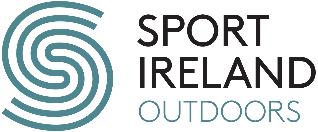 Trail Maintenance & Monitoring PlanTrail Name(s):County:Responsible Body:Grade:Length:Dates:Maintenance Carried Out By:Monitoring Carried Out By:Other Bodies Involved & Details:Trail(s) Accredited by Sport Ireland Outdoorss:(Listed on National Register)Yes:No:Trail(s) on Public Liability Insurance:(Administered by Sport Ireland Outdoors)Yes:No:Updates Provided to Sport Ireland Outdoors:(In Client Area of www.sportireland.ie/outdoors)Deadline Date:Deadline Date:Date Update Sent:Date Update Sent:Updates Provided to Sport Ireland Outdoors:(In Client Area of www.sportireland.ie/outdoors)March 1stMarch 1stUpdates Provided to Sport Ireland Outdoors:(In Client Area of www.sportireland.ie/outdoors)September 1stSeptember 1stContents:1.	Routine Maintenance Planner2.	Trail Monitoring Planner 3.	Maintenance & Monitoring Calendar4.	Trail Repair LogWhat are the Maintenance Priorities (Regular Issues/Concerns) for this Trail(s)?What are the Maintenance Priorities (Regular Issues/Concerns) for this Trail(s)?Issue / Concern:Comments:LocationElementTaskFrequencyCommentsParameter123ScoreUsage LevelLowMediumHighGrade & User ProfileDifficult GradeExperienced WalkersModerate GradeCasual WalkersEasy Grade Novice WalkersPotential for Issues / Seasonal ChangeLowMediumHighLevel of InfrastructureLowMediumHighTotal Score:Total Score:Total Score:Total Score:Total ScoreGuideline Monitoring Frequency4-5Annually6-7Bi-Annually8-9Quarterly10-11Monthly12Weekly - FortnightlyFactorDetailsDatesCommentsAmendmentSeasonal IssuesFloodingStormsSnow & IceLeaf Build-upOtherEventsWalking FestivalRaceSchool/EducationalOtherOtherWalks SchemeOtherDatesFrequencyCommentsDateLocationElementTaskDate DoneCommentsRefDateFoundLocationIssuePriorityDate CompleteComments